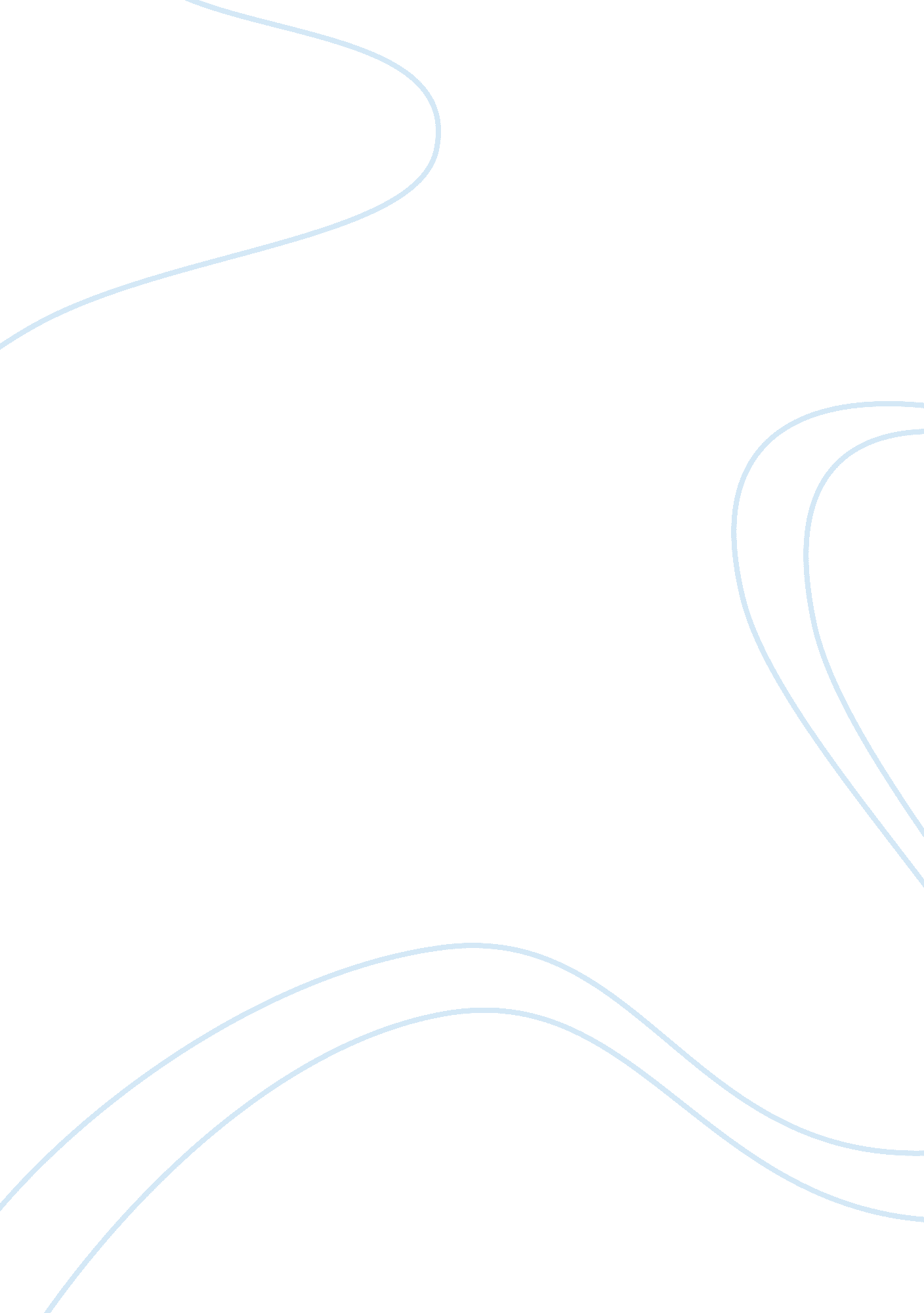 Beauty may only be skin deep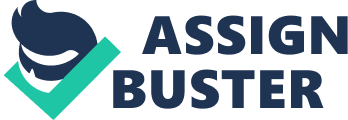 While many postulate that beauty is not the most important thing in a person's life, reality sometimes dealt people with a hard blow. New parents are always anxious that their child would look good not only for their sake but mostly for the child's sake. Society may well deny that beauty is not a hindrance to success and popularity but even as people are growing up, the good-looking girls and boys get more attention and are forgiven their mischiefs with the proper contrite looks on angelic faces. Relatives and friends would always remark on how beautiful a child is. Even if grown ups know that beauty is just skin deep, it is deeply entrenched in society that it becomes automatic and a point of conversation. In the job market, applicants try their best to look good because it could only be their edge against many others. The Economist says in an article that if appearance is not important in a job, why would people take the trouble of dressing up? Particularly in jobs that involve dealing with people, employers would require, without including it in the requirements, that the candidates should be pleasing to the eyes. For instance, a flight attendant need not finish college but she must have perfect skin and teeth. For no apparent reason other than having perfect skin is good to look at, airline companies would prefer a college drop-out with stunning good looks rather than a comparatively more intelligent person whose physical appearance is not as flawless. In interpersonal relationships, people tend to gravitate toward beautiful people because they are generally thought to be more fun to be with. People who possess natural beauty could turn out fun and outgoing if they are not blinded and spoilt by too much adoration in their formative years. Many gorgeous celebrities are often caught behaving disorderly in public because their adoring public make sometimes make them blind to their faults. References Women'sHealth/Gynecology. (2008, August 19). America's Beauty Obsession Poses Serious Consequences for Women and Girls, Report Reveals. Retrieved October 7, 2008, from http://www. medicalnewstoday. com/articles/118588. php The Economist. (2007, December 19). To Those That Have, Shall be Given. Retrieved October 7, 2008, from http://results. myhpf. co. uk/framedresults. asp? Keyword= beauty+and+job+ 